School ___________ Class________ Date ______________Name _________________________Surname_____________________________W O R K S H E E T   ВExercise 1: Read the description and find the name of the reception room.The palace drawing room got its name from the carpets (tapestries) hung on the walls of the room. These depict European specimens of parks and gardens. Made in Flanders at the end of the 17th century_______________________________________________Exercise 2: Describe the exhibit using the words.Exercise 3: Describe the exhibit.Exercise 4: Describe the portrait using the words.Exercise 5 Describe the portraitExercise 6: Сhoose any picture in the Picture room. Describe the picture and offer to your friends to find it. Useful phrasesThe Note  table, 1770sIt is   the unique                     exhibit in the museum collection.The surface of the table is an inlaid picture                  done of various kinds of wood              and  representing    the park       in Kuskovo . The work of  surf craftsman       Nikifor Vasilyev. The signature of the master can be seen in a corner on the right.The Wall clock, 1st half of the 18th centuryThe  wall clock is the unique exhibit in the museum collection. It was made in France at the workshop of thefamous craftsman Andre Charles Boule. The clock case  is decorated with a tortoise-shell.The Portrait of Piotr SheremetevThis canvas is one of museum’s masterpieces painted in oils         by  the  famous           German artist                  Georg Christophr Groot.The portrait depicts the master                          of this country house.It is the ceremonial            portrait painted from nature                    .The sitter is represented as a charming young aristocrat                 .       elegantly dressed in а blue suit                    with the red ribbon andthe Order of St. Ann            . From the Sheremetev  collection       .The Portrait of Varvara SheremetevaThe Portrait of Varvara Sheremeteva is a copy prom the G. C. Groot original. The portrait depicts the wife  of the master   of this house. It is the three quarter length portrait painted in oils. The sitter is represented as a charming young lаdyelegantly dressed. From the Sheremetev collection.portraitthe picture is executedin bright  (dark) tonesin the foregroundself-portraitthree quarter lengthin the backgroundlandscapeshoulder-length to the left (right) of the picturestill lifefull-lengthin the distance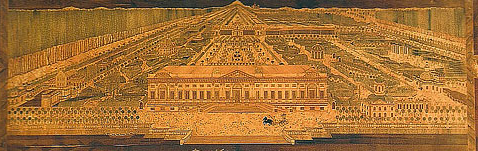 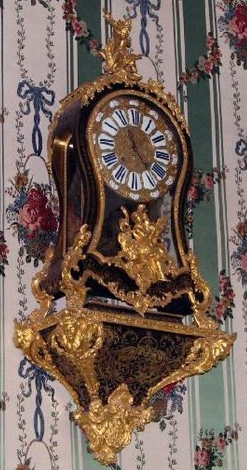 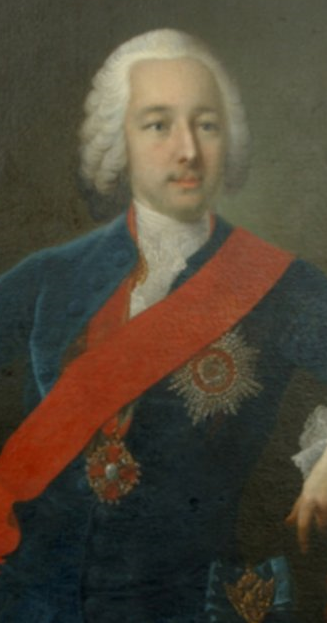 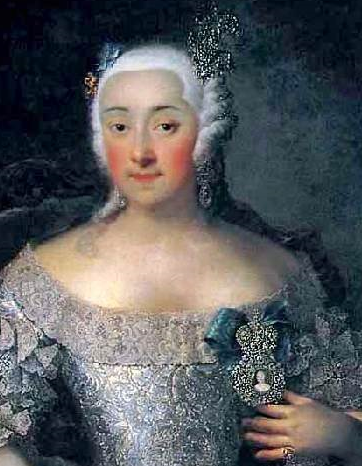 